                                                                                                 Dependencia: SAS                                                                                                     Trimestre: 4TO TRIMESTRE 2019Tipo de clasificación: TotalINDICE DE EXPEDIENTES CLASIFICADOS COMO RESERVADOS (ART.110, LTAIPET)      Dependencia: SAS                                                                                                     Trimestre: 3ER TRIMESTRE 2019Tipo de clasificación: Parcial.INDICE DE EXPEDIENTES CLASIFICADOS COMO RESERVADOS (ART.110, LTAIPET)ConceptoDescripción: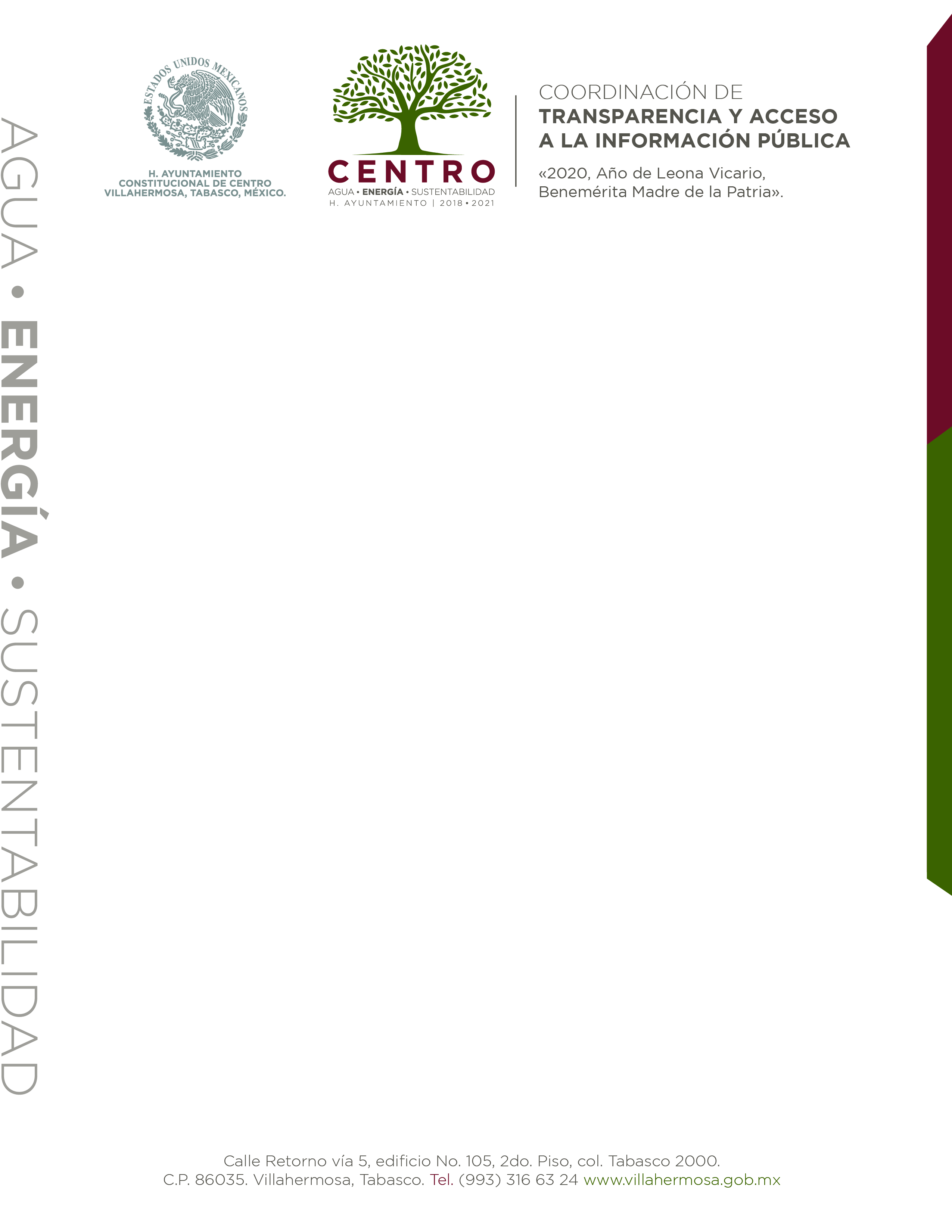 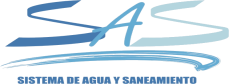 Fecha de clasificación10/12/2019 CT/315/2019ÁreaCOORDINACION DEL SISTEMA DE AGUA Y SANEAMIENTOInformación reservadaOFICIOS ENVIADOS Y RECIBIDOS ESCANEADOS DE LAS UNIDADES JURIDICAS DE CADA UNA DE LAS DEPENDENCIAS DE ESTE AYUNTAMIENTO DE OCTUBRE 2018 A LA FECHA DE LA SOLICITUD.NUMERO DE RESERVA: CSAS/SJ/AR/003/2019TIPO DE RESERVA: RESERVA TOTALPeriodo de reserva5 AÑOS Fundamento legalARTICULOS 108, 112 Y 121 FRACCIONES IV, VI, IX, X Y XI DE LA LEY DE TRANSPARENCIA Y ACCESO A LA INFORMACIÓNAmpliación del periodo de reservaXXXXConfidencialTODOS LOS OFICIOS ENVIADOS Y RECIBIDOS, QUE SE MENCIONAN EN LA TABLA DE CLASIFICACIÓN.Fundamento legal3 fracciones IV, XIII, XXII, XXIII, XXV, XXXIV, 6 párrafo tercero, 17 párrafo segundo, 47, 48 fracciones I y II, 73, 108, 111, 114, 117, 118 119, 124 y 128, párrafo primero de la Ley de Transparencia y Acceso a la Información Pública del Estado de Tabasco; 1, 2, 3, fracciones VIII y IX, 4, 6, 7, 19, 20 y 21 de la Ley de Protección de Datos Personales en Posesión de Sujetos Obligados del Estado de Tabasco;Rúbrica del titular del área	Ing. Luis Contreras Delgado.Coordinador del Sistema de Agua y SaneamientoFecha de desclasificación10/12/2024Partes o secciones reservadas o confidencialesNUMERO DE EXPEDIENTES, NOMBRE DE PARTICULARES, DOMICILIOS, NUMEROS TELEFONICOS, CARPETAS DE INVESTIGACION, DECLARACIONES.Rúbrica y cargo del servidor públicoXXXXConceptoDescripción:Fecha de clasificación27/07/2019CT/209/2019ÁreaCOORDINACION DEL SISTEMA DE AGUA Y SANEAMIENTOInformación reservadaTODAS LAS FACTURAS PAGADA DE ENERO A JUNIO 2019, POR ESTE SUJETO OBLIGADO.NUMERO DE RESERVA: CSAS/SJ/AR/0012019TIPO DE RESERVA: PARCIAL.Periodo de reserva5 AÑOSFundamento legalARTICULOS 108, 112 Y 121 FRACCIÓN XVI Y 143 DE LA LEY DE TRANSPARENCIA Y ACCESO A LA INFORMACIÓN PÚBLICA DEL ESTADO DE TABASCO.Ampliación del periodo de reservaXXXXConfidencialTODAS LAS FACTURAS QUE CONTENGAN LOS SIGUIENTES DATOS: NUMERO DE SERIES, PLACAS O NOMBRE DE PERSONAS FISICAS.Fundamento legal3 FRACCIONES IV, XIII, XXII, XXIII, XXV, XXXIV, 6 PÁRRAFO TERCERO, 17 PÁRRAFO SEGUNDO, 47, 48 FRACCIONES I Y II, 73, 108, 111, 114, 117, 118 119, 124 Y 128, PÁRRAFO PRIMERO DE LA LEY DE TRANSPARENCIA Y ACCESO A LA INFORMACIÓN PÚBLICA DEL ESTADO DE TABASCO; 1, 2, 3, FRACCIONES VIII Y IX, 4, 6, 7, 19, 20 Y 21 DE LA LEY DE PROTECCIÓN DE DATOS PERSONALES EN POSESIÓN DE SUJETOS OBLIGADOS DEL ESTADO DE TABASCO;Rúbrica del titular del áreaIng. Luis Contreras Delgado.Coordinador del Sistema de Agua y SaneamientoFecha de desclasificación27/07/2024PARTES O SECCIONES RESERVADAS O CONFIDENCIALESNÚMERO DE SERIE Y NÚMERO DEPLACAS.Rúbrica y cargo del servidor públicoXXXX